PRETÉRITO E IMPERFECTO: NARRANDO HISTORIAS A PARTIR DE DIBUJOS Y VIÑETASINFORMACIÓN PARA EL PROFESORObjetivosRepaso de los usos del pretérito y el imperfecto a través de la narración de historias en el pasadoPráctica de expresión escrita y/u oral mediante la narración de historias, basándose en dibujos y viñetasMetodologíaIntroducir el tema antes de enseñar  a los estudiantes el Resumen Gramatical (adjunto), por ejemplo, preguntándoles qué usos del pretérito y el imperfecto recuerdan, pidiéndoles que proporcionen ejemplos y comentándolos. Entregar el resumen gramatical y asegurarnos de que todos los casos están claros.Usar los dibujos y viñetas para narrar las 4 historias en el pasado (adjuntas), de forma escrita y/u oral. Las historias pueden usarse en cualquier orden.Nivel de conocimientosIntermedio/AvanzadoDuraciónAproximadamente 20 minutos para cada historia.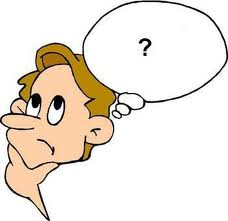 ¿Compraba o compró?